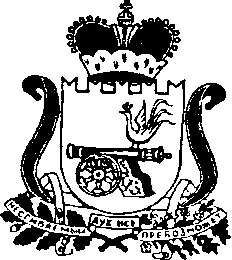   АДМИНИСТРАЦИЯ МУНИЦИПАЛЬНОГО ОБРАЗОВАНИЯ «СЫЧЁВСКИЙ РАЙОН»  СМОЛЕНСКОЙ ОБЛАСТИ ПОСТАНОВЛЕНИЕот  29 июня 2015 года  №  242О внесении изменений в Порядок разработки и утверждения схемы размещения нестационарных торговых объектов на территории муниципального образования «Сычевский район» Смоленской области  В соответствии  с Федеральным законом от 28.12.2009 года №381-ФЗ                   «Об основах государственного регулирования торговой деятельности в Российской Федерации», постановлением Администрации Смоленской области от                   27.01.2011 года № 38 «Об утверждении Порядка разработки и утверждения органами местного самоуправления муниципальных образований Смоленской области схем размещения нестационарных торговых объектов»Администрация муниципального образования «Сычёвский район» Смоленской области                 п о с т а н о в л я е т:1. Внести в Порядок разработки и утверждения схемы размещения нестационарных торговых объектов на территории муниципального образования «Сычевский район» Смоленской области, утвержденный постановлением Администрации муниципального образования «Сычевский район» Смоленской области от 13.09.2011 года №433, изменения, изложив его в новой редакции.  2. Настоящее постановление опубликовать в газете «Сычевские вести» и разместить в сети Интернет на официальном сайте Администрации муниципального образования «Сычевский район» Смоленской области.3. Настоящее постановление вступает в силу с момента опубликования.Глава Администрации муниципального образования«Сычевский район» Смоленской области                                                       Е.Т. ОрловУТВЕРЖДЕНпостановлением Администрациимуниципального образования«Сычевский район» Смоленской областиот 29.06.2015 года № 242ПОРЯДОКразработки и утверждения схемы размещения нестационарных торговых объектов на территории муниципального образования «Сычевский район» Смоленской области1. Настоящий Порядок   разработан в целях реализации Федерального закона от 28.12.2009 №381-ФЗ «Об основах государственного регулирования торговой деятельности в Российской Федерации» и областного закона от 24.06.2010 № 46-з «О разграничении полномочий органов государственной власти Смоленской области в сфере государственного регулирования торговой деятельности» и устанавливает процедуру разработки и утверждения Администрацией муниципального образования «Сычевский район» Смоленской области схемы размещения нестационарных торговых объектов на земельных участках, в зданиях, строениях, сооружениях, находящихся  в муниципальной собственности.2. Действия настоящего Порядка не распространяются на отношения, связанные с размещением нестационарных торговых объектов:- находящихся на территории розничных рынков;- при проведении ярмарок, праздничных, общественно-политических и спортивно-массовых мероприятий, имеющих краткосрочный характер (на срок                  до 5 дней).3. Порядок размещения и использования нестационарных торговых объектов в стационарном торговом объекте, в ином здании, строении, сооружении или на земельном участке, находящихся в частной собственности, устанавливается собственником стационарного торгового объекта, иного здания, строения, сооружения или земельного участка с учетом требований, определенных законодательством Российской Федерации.4. Включение нестационарных торговых объектов, расположенных                             на земельных участках, в зданиях, строениях, сооружениях, находящихся в государственной собственности, в схему размещения нестационарных торговых объектов (далее также - схема) осуществляется в соответствии с Правилами включения нестационарных торговых объектов, расположенных на земельных участках, в зданиях, строениях и сооружениях, находящихся в государственной собственности, в схему размещения нестационарных торговых объектов, утвержденными Постановлением Правительства Российской Федерации от 29.09.2010 № 772.5. Схема разрабатывается в целях:- достижения установленных нормативов минимальной обеспеченности населения площадью торговых объектов;- размещения нестационарных торговых объектов, используемых субъектами малого и среднего предпринимательства, осуществляющими торговую деятельность;- формирования торговой инфраструктуры с учетом видов и типов торговых объектов, форм и способов торговли;- повышения доступности товаров для населения;- содействия развитию торговли товарами российских товаропроизводителей, в том числе товаропроизводителей Смоленской области;- обеспечения населения товарами, носящими сезонный характер.6. Схема   разрабатывается и утверждается Администрацией муниципального образования «Сычевский район» Смоленской области с учетом необходимости обеспечения устойчивого развития территорий и достижения нормативов минимальной обеспеченности населения площадью торговых объектов.Схема разрабатывается и утверждается Администрацией муниципального образования «Сычевский район» Смоленской области с учетом  мнения органов местного самоуправления городских, сельских поселений, входящих в состав муниципального района.7. Администрации сельских поселений в целях разработки и утверждения схемы выявляют все существующие нестационарные торговые объекты, проверяют соответствие существующих нестационарных торговых объектов требованиям федерального законодательства, проводят мониторинг потребности в нестационарных торговых объектах на соответствующей территории, результаты которого предоставляют в отдел экономики и комплексного развития Администрации муниципального образования «Сычевский район» Смоленской области в виде аналитической записки.8. Отдел экономики и комплексного развития осуществляет формирование плана размещения нестационарных торговых объектов на территории муниципального образования «Сычевский район» Смоленской области с учетом размещения существующих нестационарных торговых объектов. Для разработки указанного плана и схемы размещения нестационарных торговых объектов отделом экономики и комплексного развития может создаваться рабочая группа.9. На основании сформированного плана размещения нестационарных торговых объектов отдел экономики и комплексного развития Администрации муниципального образования «Сычевский район» Смоленской области разрабатывает схему размещения нестационарных торговых объектов по форме согласно приложению к настоящему Порядку.10. При разработке схемы необходимо учитывать:- требования Федерального закона от 28.12.2009 № 381-ФЗ «Об основах государственного регулирования торговой деятельности в Российской Федерации», земельного, градостроительного законодательства, законодательства в области охраны окружающей среды, в области охраны и использования особо охраняемых природных территорий, в области сохранения, использования, популяризации и государственной охраны объектов культурного наследия, в области образования, в области обеспечения санитарно-эпидемиологического благополучия населения, законодательства о пожарной безопасности, о государственном регулировании производства и оборота этилового спирта, алкогольной и спиртосодержащей продукции, а также ограничения, установленные Федеральным законом от 23.02.2013 № 15-ФЗ «Об охране здоровья граждан от воздействия окружающего табачного дыма и последствий потребления табака»; - размещение существующих нестационарных торговых объектов;- необходимость восполнения недостатка стационарной торговой сети и (или) недостатка тех или иных групп товаров.11. Схемой должно предусматриваться размещение не менее чем шестидесят процентов нестационарных торговых объектов, используемых субъектами малого и среднего предпринимательства, осуществляющими торговую деятельность, от общего количества нестационарных торговых объектов. 12. Схема утверждается на срок не менее одного года. Внесение изменений в схему осуществляется не чаще одного раза в квартал в порядке, установленном для ее разработки и утверждения.13. Схема и вносимые в нее изменения подлежат опубликованию в районной газете «Сычевские вести», а также размещению   на официальном сайте Администрации муниципального образования «Сычевский район» Смоленской области в информационно-телекоммуникационной сети Интернет. 14. В десятидневный срок после утверждения схемы и (или) внесения в неё изменений отдел экономики и комплексного развития Администрации муниципального образования «Сычевский район» Смоленской области представляет в Департамент экономического развития Смоленской области в электронном виде и на бумажном носителе пояснительную записку к схеме.Пояснительная записка должна содержать следующие сведения:- количество нестационарных торговых объектов, существующих на дату утверждения схемы (вносимых изменений в схему);- количество нестационарных торговых объектов, используемых субъектами малого и среднего предпринимательства, осуществляющими торговую деятельность, от общего количества существующих нестационарных торговых объектов (в процентах);- количество вновь размещаемых нестационарных торговых объектов;- общее количество нестационарных торговых объектов.15. Утверждение схемы, а равно как и внесение в нее изменений, не может служить основанием для пересмотра мест размещения нестационарных торговых объектов, строительство, реконструкция или эксплуатация которых были начаты до утверждения схемы.16. Предоставление земельных участков, зданий, строений, сооружений под нестационарные торговые объекты, включенные в схему, осуществляется в порядке, установленном законодательством Российской ФедерацииПриложение  к Порядку  разработки и утверждения схемы размещения нестационарных торговых объектов на территории муниципального образования «Сычевский район» Смоленской областиСХЕМАРАЗМЕЩЕНИЯ НЕСТАЦИОНАРНЫХ ТОРГОВЫХ ОБЪЕКТОВНА ТЕРРИТОРИИ МУНИЦИПАЛЬНОГО ОБРАЗОВАНИЯ«СЫЧЕВСКИЙ РАЙОН» СМОЛЕНСКОЙ ОБЛАСТИ№ п/пОписание местоположения земельного участка, части здания, строения, сооружения для размещения нестационарного торгового объекта (адрес)Площадь земельного участка, части здания, строения, сооружения для размещения нестационарного торгового объекта (кв. м)Кадастровый номер земельного участка (при наличии)Срок, до которого планируется предоставление земельного участка, части здания, строения, сооружения для размещения нестационарного торгового объектаТип нестационарного торгового объекта, допустимого для размещенияДопустимая товарная специализация нестационарного торгового объектаПлощадь нестационарного торгового объекта (кв. м)Период времени предоставления земельного участка, части здания, строения, сооружения для размещения нестационарного торгового объекта1234567891.Бехтеевское сельское поселение д.Ключики центральная улицаотсутствуетбессрочно1.1.Мобильные объектыуниверсальная 8с 01.01.2015по 31.12.2015 2.Бехтеевское сельское поселение д.Липки центральная улицаотсутствуетбессрочно2.1.Мобильные объектыуниверсальнаяСвободный участок для размещения НТО3Бехтеевское сельское поселение д.Б.Моховатка центральная улицаотсутствуетбессрочно3.1.Мобильные объектыуниверсальнаяСвободный участок для размещения НТО4.Бехтеевское сельское поселение д.Ломы центральная улицаотсутствуетбессрочно4.1.Мобильные объектыуниверсальнаяСвободный участок для размещения НТО5.Бехтеевское сельское поселение д.Бехтеево возле клубаотсутствуетбессрочно5.1.Мобильные объектыуниверсальнаяСвободный участок для размещения НТО6.Бехтеевское сельское поселение д.Бочарово возле почтыотсутствуетбессрочно6.1.Мобильные объектыуниверсальная10с 01.01.2015по 31.12.20157.Вараксинское сельское поселение д.Вараксино  47 отсутствуетбессрочно7.1.29,9павильонуниверсальная29,9с 01.01.2015по 31.12.20157.2.17,1павильонуниверсальная17,1с 01.01.2015по 31.12.20157.3.Мобильные объектыуниверсальная16с 01.01.2015по 31.12.20158Вараксинское сельское поселение д.Свиноройка возле частного дома  отсутствуетбессрочно8.1.Мобильные объектыПродовольственные товары16с 01.01.2015по 31.12.20159.Вараксинское сельское поселение д.Гладышево возле частного дома  отсутствуетбессрочно9.1.Мобильные объектыПродовольственные товары16с 01.01.2015по 31.12.201510.Дугинское сельское поселение д.Некрасиха въезд в деревню  отсутствуетбессрочно10.1.Мобильные объектыУниверсальная20с 01.01.2015по 31.12.201510.Дугинское сельское поселение д.Иванцево въезд в деревню  отсутствуетбессрочно10.1.Мобильные объектыУниверсальная20с 01.01.2015по 31.12.201511.Дугинское сельское поселение д.Бубниха въезд в деревню  отсутствуетбессрочно11.1.Мобильные объектыУниверсальная20с 01.01.2015по 31.12.201512.Дугинское сельское поселение д.Подъямное возле библиотеки  отсутствуетбессрочно12.1.Мобильные объектыУниверсальная20с 01.01.2015по 31.12.201513.Дугинское сельское поселение д.Хотькововъезд в деревню  отсутствуетбессрочно13.1.Мобильные объектыУниверсальная20с 01.01.2015по 31.12.201514.Дугинское сельское поселение д.Курилиновъезд в деревню  отсутствуетбессрочно14.1.Мобильные объектыУниверсальная20с 01.01.2015по 31.12.201515.Караваевское сельское поселение д.Алексино   1767:19:0180101:47бессрочно15.1.павильонуниверсальная17с 01.01.2015по 31.12.201516.Караваевское сельское поселение д.Никитье    3667:19:0190101бессрочно16.1.21павильонуниверсальная21с 01.01.2015по 31.12.201516.2.15киоск универсальная15с 01.01.2015по 31.12.201517. Караваевское сельское поселение д.МуковесовоВозле частного дома   отсутствуетбессрочно17.1.Мобильные объектыПродовольственные товары16с 01.01.2015по 31.12.201518.Караваевское сельское поселение д.РжавеньеВозле частного дома   отсутствуетбессрочно18.1.Мобильные объектыПродовольственные товары16с 01.01.2015по 31.12.201519.Караваевское сельское поселение д.ПлоткиВозле частного дома   отсутствуетбессрочно19.1.Мобильные объектыПродовольственные товары16с 01.01.2015по 31.12.201520.Лукинское сельское поселение д.СоколовоВозле частного дома   отсутствуетбессрочно20.1.Мобильные объектыПродовольственные товары16с 01.01.2015по 31.12.201521.Лукинское сельское поселение д.ЛукиноВозле частного дома   отсутствуетбессрочно21.1.Мобильные объектыПродовольственные товары16с 01.01.2015по 31.12.201522.Лукинское сельское поселение д.БурцевоВозле частного дома   отсутствуетбессрочно22.1.Мобильные объектыПродовольственные товары16с 01.01.2015по 31.12.201523.Лукинское сельское поселение д.КобозевоВозле частного дома   отсутствуетбессрочно23.1.Мобильные объектыПродовольственные товары16с 01.01.2015по 31.12.201524.Лукинское сельское поселение д.КауровоВозле частного дома   отсутствуетбессрочно24.1.Мобильные объектыПродовольственные товары16с 01.01.2015по 31.12.201525.Мальцевское сельское поселение д.Мальцево ул.Молодежная1567:19:0410101бессрочно25.1.павильонбез ограничений15Свободный участок для размещения НТО26.Мальцевское сельское поселение д.Ольховцы въезд в деревнюотсутствуетбессрочно26.1.Мобильные объектыПродовольственные товары20с 01.01.2015по 31.12.201527.Никольское сельское поселение д.Никольское около   магазина РайПОотсутствуетбессрочно27.1.Мобильные объектыуниверсальная20с 01.01.2015по 31.12.201528.Никольское сельское поселение д.Сидорово около   здания ДКотсутствуетбессрочно28.1.Мобильные объектыуниверсальная20с 01.01.2015по 31.12.201529.Никольское сельское поселение д.Жерновка около   магазина РайПОотсутствуетбессрочно29.1.Мобильные объектыуниверсальная20с 01.01.2015по 31.12.201530.Середское сельское поселение д.Василевка въезд в деревнюотсутствуетбессрочно30.1.Мобильные объектыуниверсальная20с 01.01.2015по 31.12.201531.Середское сельское поселение д.Лесные Дали у магазина ИП Пушкинаотсутствуетбессрочно31.1.Мобильные объектыуниверсальная20с 01.01.2015по 31.12.201532.Середское сельское поселение д.Яблонцево у частного домаотсутствуетбессрочно32.1.Мобильные объектыуниверсальная20с 01.01.2015по 31.12.201533.Середское сельское поселение д.Середа около магазина РайПОотсутствуетбессрочно33.1.Мобильные объектыуниверсальная20с 01.01.2015по 31.12.201534.Субботниковское сельское поселение д.Субботники  36бессрочно34.1.1667:19:0920101киоскуниверсальная16с 01.01.2015по 31.12.201534.2.2067:19:1000101:252киоскуниверсальная20с 01.01.2015по 31.12.201535.Субботниковское сельское поселение д.Соколино 1667:19:1000101бессрочно35.1.16киоскуниверсальная16с 01.01.2015по 31.12.201536.Субботниковское сельское поселение д.Перевесье у частного домаотсутствуетбессрочно36.1.Мобильные объектыПродовольственные товары16с 01.01.2015по 31.12.201537.Субботниковское сельское поселение д.Пырьево у частного домаотсутствуетбессрочно37.1.Мобильные объектыПродовольственные товары16с 01.01.2015по 31.12.201538.Субботниковское сельское поселение д.Ярыгино у частного домаотсутствуетбессрочно38.1.Мобильные объектыПродовольственные товары16с 01.01.2015по 31.12.201539.Субботниковское сельское поселение д.Ноздринка у частного домаотсутствуетбессрочно39.1.Мобильные объектыПродовольственные товары16с 01.01.2015по 31.12.201540.Субботниковское сельское поселение д.Кукиноу частного домаотсутствуетбессрочно40.1.Мобильные объектыПродовольственные товары16с 01.01.2015по 31.12.201541.Субботниковское сельское поселение д.Попцово у частного домаотсутствуетбессрочно41.1.Мобильные объектыПродовольственные товары16с 01.01.2015по 31.12.201542.Суторминское сельское поселение д.Софьино у частного дома1367:19:1070101:81бессрочно42.1.киоскуниверсальная13с 01.01.2015по 31.12.201543.Суторминское сельское поселение д.Семенцево у частного домаотсутствуетбессрочно43.1.Мобильные объектыПродовольственные товары17с 01.01.2015по 31.12.201544.Суторминское сельское поселение д.Сутормино у частного домаотсутствуетбессрочно44.1.Мобильные объектыПродовольственные товары17Свободный участок для размещения НТО45.Суторминское сельское поселение д.Дмитрово у частного домаотсутствуетбессрочно45.1.Мобильные объектыПродовольственные товары17Свободный участок для размещения НТО46.Суторминское сельское поселение д.Тарасово у частного домаотсутствуетбессрочно46.1.Мобильные объектыПродовольственные товары17Свободный участок для размещения НТО47.Суторминское сельское поселение д.Софьино у частного домаотсутствуетбессрочно47.1.Мобильные объектыПродовольственные товары17Свободный участок для размещения НТО48.Хлепенское сельское поселение д.Хлепень Возле магазина РайПОотсутствуетбессрочно48.1.Мобильные объектыПромышленные товары20с 01.01.2015по 31.12.201549.Хлепенское сельское поселение д.Благуша Съезд с трассы в деревнюотсутствуетбессрочно49.1.Мобильные объектыуниверсальная16с 01.01.2015по 31.12.201550.Хлепенское сельское поселение д.Аристово У частного домаотсутствуетбессрочно50.1.Мобильные объектыуниверсальная20с 01.01.2015по 31.12.201551.г.Сычевка ул.Б.Советская б/н17,567:19:0010232бессрочно51.1.17,5павильонуниверсальная17,5с 01.01.2015по 31.12.201552.г.Сычевка ул.Крыленко д.2916,4отсутствуетбессрочно52.1.16,4павильонПродовольственные товары16,4с 01.01.2015по 31.12.201553.г.Сычевка ул.Б.Пролетарская возле столовой РайПО18,2отсутствуетбессрочно53.1.18,2павильонПромышленные товары18,2с 01.01.2015по 31.12.201554.г.Сычевка ул.Б.Пролетарская возле здания завода18 67:19:0010116бессрочно54.1.18 павильонцветы18 с 01.01.2015по 31.12.201555.г.Сычевка ул.Пушкина у входа в парк2067:19:0010183:49бессрочно55.1.20павильонцветы20с 01.01.2015по 31.12.201556.г.Сычевка ул.В.Кожиной  возле ЦРБ8отсутствуетбессрочно56.1.8павильонавтозапчасти8с 01.01.2015по 31.12.201557.г.Сычевка ул.В.Кожиной  возле ЦРБ8отсутствуетбессрочно57.1.8павильонавтозапчасти8с 01.01.2015по 31.12.201559.г.Сычевка пл.Революции вход в парк867:19:0010183бессрочно59.1.8павильонПечатная продукция8с 01.01.2015по 31.12.201560.г.Сычевка  ул.Б.Пролетарская площадка возле столовой РайПОотсутствуетбессрочно60.1.Мобильные объектыуниверсальная100с 01.01.2015по 31.12.201561.г.Сычевка  ул.Б.Пролетарская, б/н  1032867:19:0010133бессрочно61.1Ярмарочная площадкауниверсальная-с 01.01.2015по 31.12.201562.г.Сычевка  ул.Б.Советская, д.16  71367:19:0010180:9бессрочно62.1.Ярмарочная площадкауниверсальная-с 01.01.2015по 31.12.201563.г.Сычевка  пересечение улиц Б.Советская и Комсомольская  44267:19:0010194бессрочно63.1.Ярмарочная площадкауниверсальная -с 01.01.2015по 31.12.2015